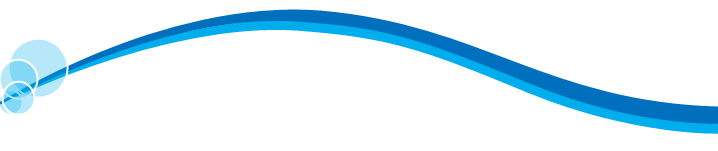 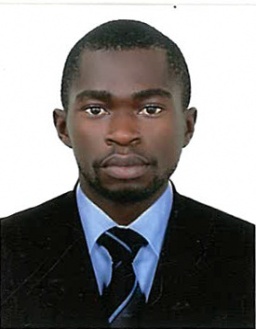 PRINCE Email: prince.382506@2freemail.com DUBAI, U.A.ESTOREKEEPER OBJECTIVES Seeking a challenging career position where operational and experience can be used     to achieve increasing of productivity with progressive company. HIGHLIGHTS OF QUALIFICATIONS:Substantial experience of store management and maintenance activitiesExtensive knowledge of inventory ordering, receipt, and monitoring practicesOperational knowledge of use of measuring tapes, micrometers, and calipersAbility to manage and complete multiple work-assignments, in a timely mannerAbility to work overtime, weekends, and holidays, as needed‘Huge working experience of storekeeping In depth knowledge of storekeeping methods and procedures Proficient with food and beverages Ability to perform miscellaneous clerical tasks Ability to speak effectively before groups of students Ability to write routine reports and correspondence EXPERIENCESTOREKEEPERAKL BAYTNA, DUBAI			27th MARCH 2017 TO TILL NOWSTOREKEEPERHOLIDAY INN HOTEL, CAMEROON		15TH JANUARY 2013 TO 2015DUTIESOrdered, procured, received, inspected, and stocked all inventory in the storeroom.Huge working experience of storekeeping In depth knowledge of storekeeping methods and procedures Proficient with food and beverages Ability to perform miscellaneous clerical tasks Ability to speak effectively before groups of students Ability to write routine reports and correspondenceUnloaded, moved, and loaded all materials in a safe manner.Documented and maintained records and paperwork related to inventory and billing, accurately.Used Microsoft Office software for data entry and updated the store database, efficiently.Monitored and maintained the cleanliness and tidiness of the storeroom.Interpreted and complied with all product-related safety and handling procedures.Procured, received, stored, and distributed store materials, as directed.Updated and referred to appropriate material catalogs and product lists for inventory ordering.Monitored and managed all storeroom maintenance and inventory management costs, efficiently. EDUCATION Bachelor of arts in English 			(2015)Advance Level Certificate 			(2012)Ordinary Level Certificate 			(2010) ADDITIONAL CAPABILITIESExcellent Results focused and customer service orientedStrong verbal, written and listening communications skillsAdaptable and able to work in a fast paced retail environmentTeam player and dependability Expert in all Electronic Items related to Mobile ItemsSuperb communication skillsRoute materials to the proper section or cargo spaceStore and load up materials in keeping with prescribed methods PERSONAL DETAILS	   Date of Birth	: 	28/08/1995Citizenship		:	Cameroon Marital Status	: 	SingleGender 		: 	MaleVisa Status 		: 	Employment Visa  Language 		: 	English and French  DECLARATION I hereby declare that the above information is true to the best of my knowledge and belief and nothing has been concealed or distortedPRINCE 